Jídelníček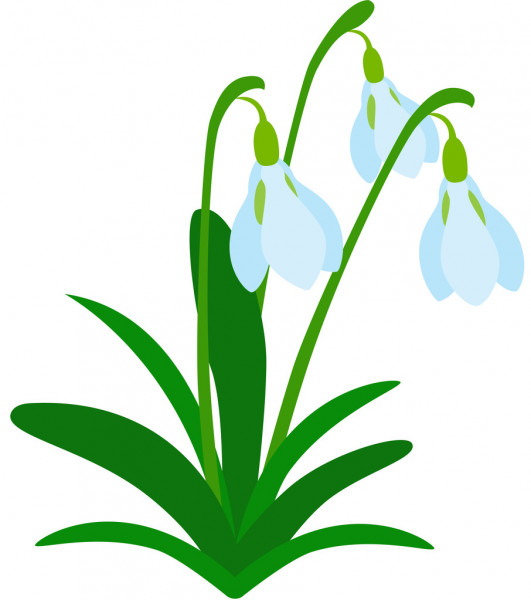 1.3.-5.3.20218.3.-12.3.2021Jídelníček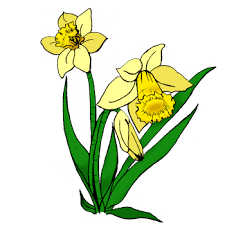 15.3.-19.3.202122.3.-26.3.2021 Jídelníček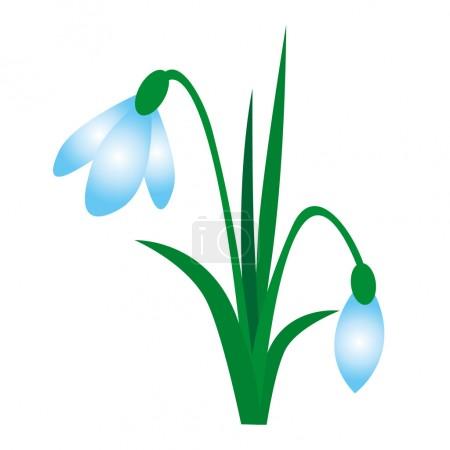 29.3.-31.3.2021Změna jídelníčku vyhrazenaDatumHlavní chodHlavní chodAlergenyPondělí1.3.PolévkaKulajdaA 1,3,7Pondělí1.3.I.Lasagne s kuřecím masem, ledový salátA 1,7Pondělí1.3.II.A 1,3,7Úterý2.3.PolévkaZeleninová s fritátovými nudlemiA 1,9Úterý2.3.I.Holandský řízek, bramborová kaše, červená řepaA 1,3,7Úterý2.3.II.A 1,3,4,7Středa3.3.PolévkaDrožďová s kapánímA 1,3,7,9Středa3.3.I.Cizrnový guláš s hovězím masem, chléb, ovoceA 1Středa3.3.II.A 1,7,10Čtvrtek4.3.PolévkaFazolováA 1,9Čtvrtek4.3.I.Tiroler gröstl, sázené vejce, salát z kysaného zelíA 1,3Čtvrtek4.3.II.A 1,3,7Pátek5.3.PolévkaJáhlová se zeleninouA 1,9Pátek5.3.I.Kuřecí Šanghaj, jasmínová rýže, jogurtA 1,7Pátek5.3.II.A 9DatumHlavní chodHlavní chodAlergenyPondělí8.3.PolévkaHovězí s rýží a hráškemA 1,9Pondělí8.3.I.Kuřecí na paprice, těstovinyA 1,7Pondělí8.3.II.Úterý9.3.PolévkaRuský borščA 1,3,7,9Úterý9.3.I.Kynuté knedlíky s povidlím, ovoceA 1,3,7Úterý9.3.II.Středa10.3.PolévkaKrupicová s vejcemA 1,3,7,9Středa10.3.I.Krůtí v zelenině, bramboryA 1Středa10.3.II.Čtvrtek11.3.PolévkaZeleninová s játrovými knedlíčkyA 1,3,7,9Čtvrtek11.3.I.Orientálská hovězí pečeně, rýžeA 1Čtvrtek11.3.II.Pátek12.3.PolévkaZ míchaných luštěninA 1,9Pátek12.3.I.Treska po provensálsku, brambory, coleslawA 4Pátek12.3.II.DatumHlavní chodHlavní chodAlergenyPondělí15.3.PolévkaRýžováA 9Pondělí15.3.I.Vepřová sekaná, bramborová kaše, salát z kys.zelí s čer.řepouA 1,3,7Pondělí15.3.II.Úterý16.3.PolévkaSlezská zelňačkaA 1,3,7,9Úterý16.3.I.Kuře pečené, rýže, kompotA Úterý16.3.II.Středa17.3.PolévkaČesneková s bramboremA Středa17.3.I.Čočka po brněnsku, chlébA 1,9Středa17.3.II.Čtvrtek18.3.PolévkaZeleninová se strouhánímA 1,3,7,9Čtvrtek18.3.I.Boloňské špagety s krůtím masem, ovoceA 1Čtvrtek18.3.II.Pátek19.3.PolévkaRajská s ovesnými vločkami	A 1Pátek19.3.I.Smažený kuřecí řízek, bramborová kaše, mrkvový salátA 1,3,7Pátek19.3.II.DatumHlavní chodHlavní chodAlergenyPondělí22.3.PolévkaFrancouzskáA 1,9Pondělí22.3.I.Slovenské halušky s kysaným zelím a uzenýmA 1,3,7Pondělí22.3.II.Úterý23.3.PolévkaCibulová se sýremA 1,3,9Úterý23.3.I.Kuřecí na houbách, rýže, šlehaný tvarohA 1,7Úterý23.3.II.Středa24.3.PolévkaHrachová se smaženým hráškemA 1,3Středa24.3.I.Bulgurové rizoto se zeleninou, okurkový salátA 1Středa24.3.II.Čtvrtek25.3.PolévkaZeleninová s nudlemiA 1,9Čtvrtek25.3.I.Svíčková na smetaně, knedlíkA 1,7Čtvrtek25.3.II.Pátek26.3.PolévkaKroupová	A 1,9Pátek26.3.I.Krkovice na hořčici, brambory, ledový salátA 1,10Pátek26.3.II.DatumHlavní chodHlavní chodAlergenyPondělí29.3.PolévkaBramboračkaA 1Pondělí29.3.I.Kuřecí na kari, těstoviny, ovoceA 1,7Pondělí29.3.II.Úterý30.3.PolévkaCelerová s krutonyA 1,9Úterý30.3.I.Smažené rybí filé, brambory m.m., salát z červené řepyA 1,3,7Úterý30.3.II.Středa31.3.PolévkaDrůbkováA 1,9Středa31.3.I.Vepřové výpečky, špenát, bramborový knedlíkA1Středa31.3.